Birinci ve ikinci adımı başarı ile yaptık- tan sonra artık önünüzde yapabileceğiniz tek şey kalmış olur oda aksiyona geçme ya- ni harekete geçme zamanı gelmiştir.Harekete geçtiğinizde her küçük parçayı yada hedeflerinizi küçük dilimler halinde sırayla başardığınızda ruh haliniz emin olun ki aşağıdakiler gibi olacaktır.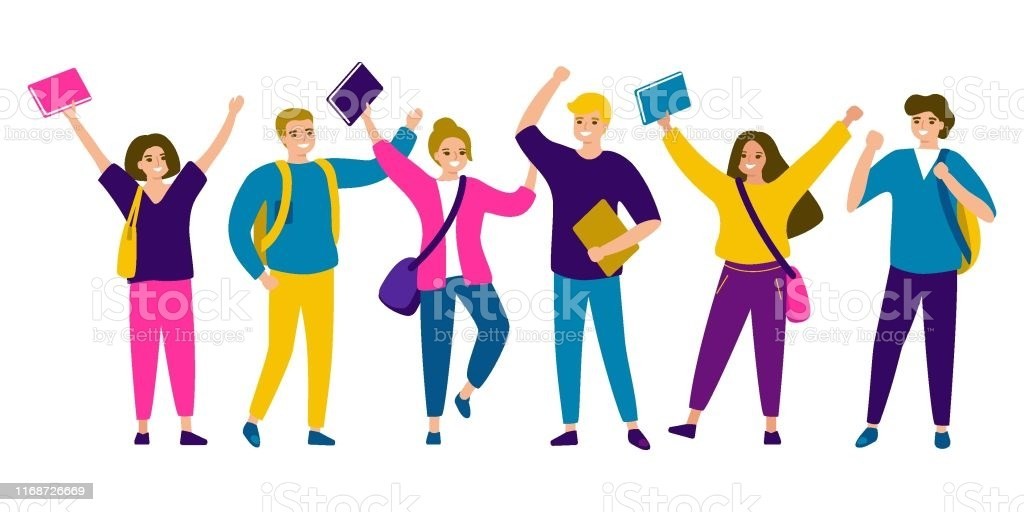 Kısacası mutlu olacaksınız bu durum si- zin özgüveniniz yükseltecek olup size müthiş bir enerji olarak geri dönecektir. İşte biz buna motivasyon ya da harekete geçiren güç diyoruz.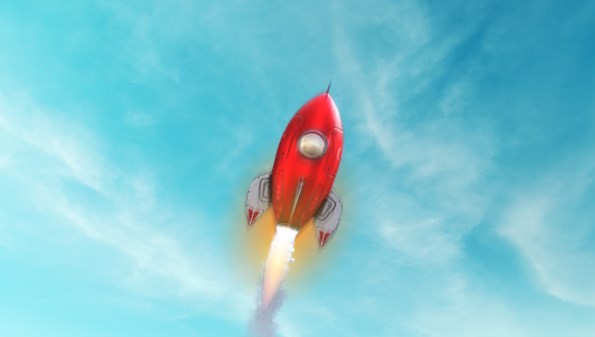 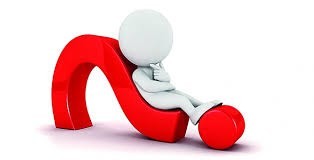 KISACA ÖZETLERSEK:Ders çalışmak için çalışma isteğinin gelme- sini beklerseniz çok beklemek zorunda kala- bilirsiniz o zaman önce şartları oluşturmanız gerekecektir.Ne mi? O sihirli formül1-Gelecek ile ilgili Hayaliniz olsun 2-Hayalinizi küçük hedeflere ayırın 3-Harekete geçin4-Hareket motivasyonunuzu arttıracak ve da- ha çok mutlu olmak için daha çok çalışacaksı- nızSONUÇ: İsteğiniz artmış ve yüksek motivas-yonlu bir birey olmuş olacaksınız.MOTİVASYONÖğrencilere Yönelik A-MOTİVASYON NEDİR?Motivasyon, davranışlarımıza enerji ve- ren ve harekete geçmenizi sağlayan itici güçtür; bu itici güç sayesinde etkilenerek bir amaç doğrultusunda harekete geçmeye istekli hale geliriz. Aslında motivasyon, sizi harekete geçiren güçtür.1-MOTİVASYONDA İLK ADIMHAYAL KURMA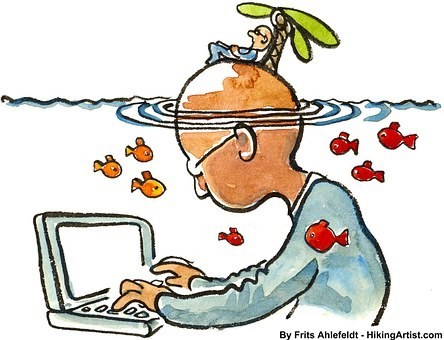 Sevgili gençler Bill Gates 70'li yıllarda, daha ilk yazılımını piyasaya sürdüğü za- man, sadece birkaç çalışanı varken "Her eve bir bilgisayar ve her bilgisayara bir Microsoft ürünü" diyerek hayal kurdu. Ve bu hayalinden bahsettiğinde dünyadaki ki- şisel bilgisayar sayısı parmakla sayılacak kadar azdı.Oysa ya şimdi?Hayal kurmak belki de insanoğlunun en mucizevi yetisi. Kimi zaman mutluluğun, başucumuzda duran anahtarı. Kimi zaman, insanlığın yararına olacak bir fikri ortaya atmak için çıkılması gerekilen ilk basa- mak. Her şeyin başlangıç noktası. Hayal kurmanın insanoğlunun görünmez kanatla- rı.Hayal kurmadan yaşanılan bir dünya, gridir. Hayal kurmak onu renklendirir. Gökkuşağını, gökyüzünden alıp onu beline dolamak gibidir. Renkleri özümsemektir.Geleceğiniz ile ilgili hayalleriniz olsun bu hayalleri oluşturmak aslında çok kolay ve masrafsızdır çünkü hayal kurma boyasız fırçasız ve tualsızdır. Aynı zamanda ruhu- nuzu dinginleştir.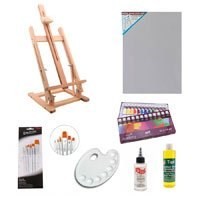 Sizlerde dersleriniz ile ilgili hayalleri- nizi kurarak ilk basamağı oluşturmuş olur- sunuz malzemeleriniz ise ders kitaplarınız- dır. Bu hayallerinizin resime dökülmüş hali ise hayatınızdaki önemli sınavlarda alacağı- nız başarılardır.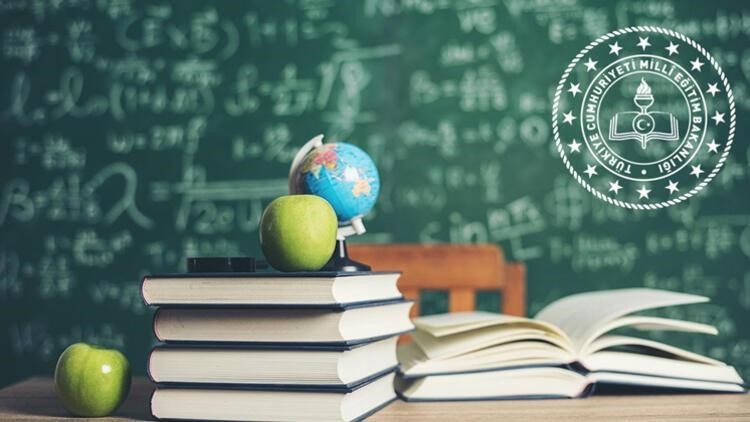 Hayallerinizi aşağıdaki sorularla hedefleş- tiriniz*10 sene sonra nerede olmak istiyorum?*5 sene sonra nerede olmak istiyorum?*1 sene sonra nerede olmak istiyorum?Sorularını sormalı ve zamanı da- ha da  yakınlaştırıp  kısa  zaman  dilimi  için hedef seçmeliyiz. Böylece hayalleri- nizi Hedef Haline Getirin2-MOTİVASYONDA İKİNCİ ADIMHEDEF BELİRLEMEK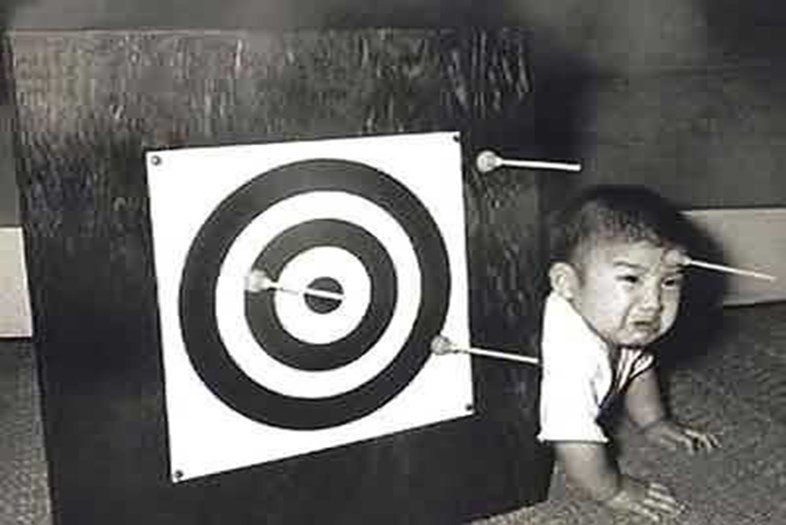 Hayallerinizi zamana yayarak nasıl ve ne zaman yapabileceğinizi belirleyip hedefleş- tirin artık iş daha somutlaşmış olarak önü- nüzde durur. Tek yapmanız gereken ilk he- deften başlayarak azimle çalışıp o hedefi gerçekleştirmek     olacaktır      unutma-  yın ,hedefi olmayan gemiye hiçbir rüzgar yardım edemez. Hedefler, yapmamız gere- ken çalışmaların planlanmasında bize yol gösteren kılavuzumuzdur. HEDEFİNİZ, gerçekçi, yetenek ve ilgilerinize uygun ol- malıdır.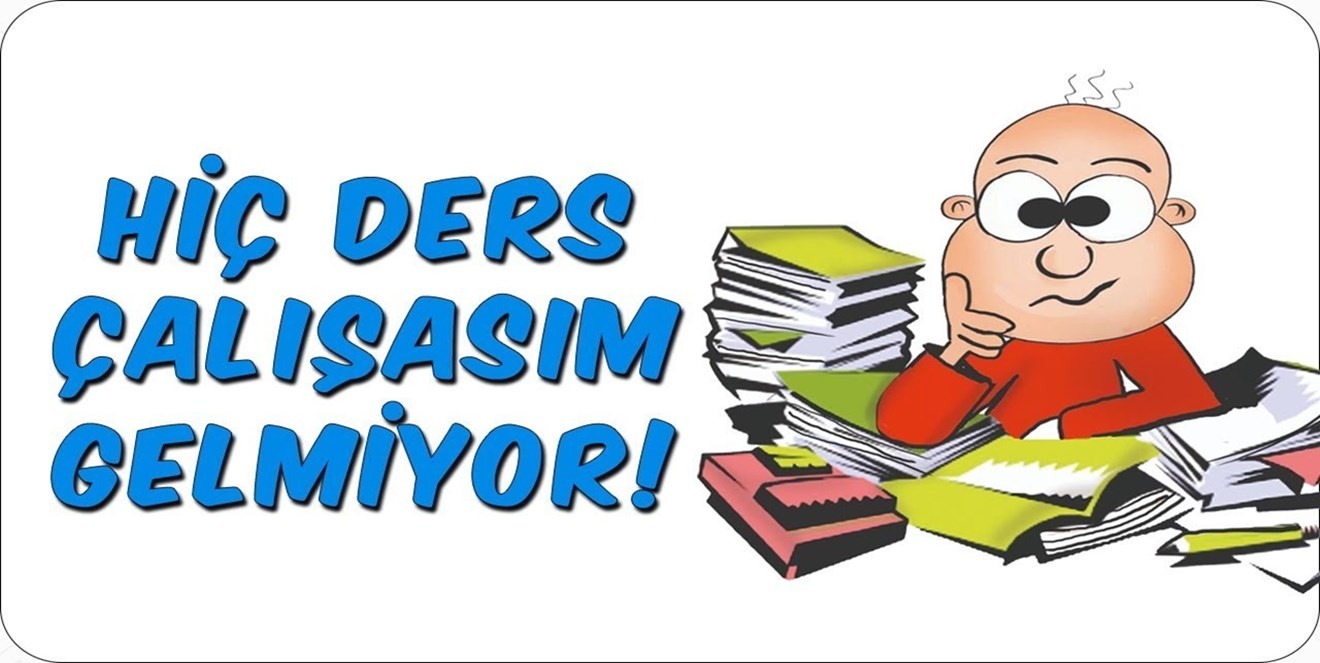 3-MOTİVASYONDA ÜÇÜNCÜ ADIMHAREKETE GEÇME